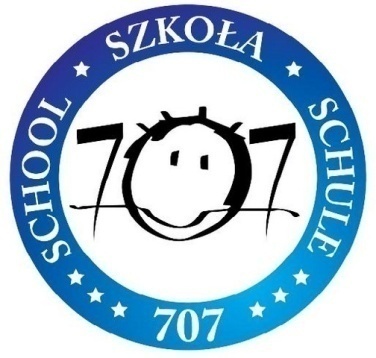 WEWNĄTRZ SZKOLNE ZASADY OCENIANIANIEPUBLICZNA SZKOŁA PODSTAWOWA W KARPACZU, SZKOŁA 707(tekst ujednolicony)Podstawa prawna:1. Rozporządzenie Ministra Edukacji Narodowej z dnia 10 czerwca 2015 r. w sprawie szczegółowych warunków i sposobu oceniania, klasyfikowania i promowania uczniów i słuchaczy w szkołach publicznych (Dz. U. z 2015r. , poz. 843 z późn. zm.), 2. Ustawa  z dnia 14 grudnia 2016 - Prawo Oświatowe (Dz. U. 2020r. poz. 910),3. Ustawa z dnia 7 września 1991r. o Systemie Oświaty (Dz. U. z 2020r. poz. 1327).obowiązujące od 1 września 2020r. Postanowienia ogólne. § 1Podstawy prawneW Niepublicznej Szkole Podstawowej w Karpaczu, Szkoła 707 obowiązują wewnątrzszkolne zasady oceniania osiągnięć uczniowskich.Jest on zgodny:- z Rozporządzenie Ministra Edukacji Narodowej z dnia 10 czerwca 2015 r. w sprawieszczegółowych warunków i sposobu oceniania, klasyfikowania i promowania uczniów 
i słuchaczy w szkołach publicznych (Dz. U. z 2015r. , poz. 843 z późn. zm.), - ze Szkolnym Zestawem Programów Nauczania.§ 2Cele wewnątrzszkolnych zasad oceniania1. Ujednolicenie sposobu oceniania osiągnięć uczniowskich.2. Ustalenie procedur oceniania i sprawdzania stopnia opanowania przez uczniów widomości 
i umiejętności w stosunku do wymagań edukacyjnych.3. Dostarczanie rodzicom i nauczycielom informacji o postępach i trudnościach w nauce 
i zachowaniu ucznia oraz o szczególnych uzdolnieniach ucznia;. 4. Informowanie ucznia o poziomie jego osiągnięć edukacyjnych i jego zachowaniu oraz 
o postępach w tym zakresie;5. Udzielanie uczniowi pomocy w nauce poprzez przekazanie uczniowi informacji o tym, co zrobił dobrze i jak powinien się dalej uczyć;6.  Udzielanie wskazówek do samodzielnego planowania własnego rozwoju;7. Motywowanie ucznia do dalszych postępów w nauce i zachowaniu;8. Umożliwienie nauczycielom doskonalenia organizacji i metod pracy dydaktyczno-wychowawczej.9. Motywowanie uczniów do systematycznej pracy, samodzielności, samooceny – tworzenie właściwej atmosfery wychowawczej.10. Ewaluacja programów nauczania – ocena efektywności różnych metod, technik i modeli kształcenia umożliwiająca doskonalenia organizacji i metod pracy dydaktyczno-wychowawczej.Ocenianie wewnątrzszkolne obejmuje:1. Formułowanie przez nauczycieli wymagań edukacyjnych niezbędnych do uzyskania poszczególnych śródrocznych i rocznych ocen klasyfikacyjnych z obowiązkowych 
i dodatkowych zajęć edukacyjnych;2. Ustalenie kryteriów oceniania zachowania;3. Ocenianie bieżąc i ustalanie śródrocznych ocen klasyfikacyjnych z obowiązkowych 
i dodatkowych zajęć edukacyjnych oraz śródrocznej oceny klasyfikacyjnej zachowania, 
wg skali i w formach przyjętych w szkole;4. Przeprowadzenie egzaminów klasyfikacyjnych;5. Ustalenie rocznych (śródrocznych) ocen klasyfikacyjnych z obowiązkowych 
i dodatkowych zajęć edukacyjnych oraz rocznej oceny klasyfikacyjnej.6. Ustalanie warunków i trybu uzyskania wyższych niż przewidywane rocznych (śródrocznych) ocen klasyfikacyjnych z obowiązkowych i dodatkowych zajęć edukacyjnych oraz rocznej oceny klasyfikacyjnej zachowania:7. Ustalanie warunków i sposobu przekazywania rodzicom (prawnym opiekunom) informacji o postępach i trudnościach ucznia w nauce.Ocenianie osiągnięć edukacyjnychOcenianie osiągnięć edukacyjnych ucznia polega na rozpoznawaniu przez nauczycieli poziomu i postępów w opanowaniu przez ucznia wiadomości i umiejętności w stosunku do: 1) wymagań określonych w podstawie programowej kształcenia ogólnego lub efektów kształcenia określonych w podstawie programowej kształcenia w zawodach oraz wymagań edukacyjnych wynikających z realizowanych w szkole programów nauczania;2) wymagań edukacyjnych wynikających z realizowanych w szkole programów nauczania - 
w przypadku dodatkowych zajęć edukacyjnych.Ocenianie zachowaniaOcenianie zachowania ucznia polega na rozpoznawaniu przez wychowawcę oddziału, nauczycieli oraz uczniów danego oddziału stopnia respektowania przez ucznia zasad współżycia społecznego i norm etycznych oraz obowiązków określonych w statucie szkoły.§ 3Narzędzia oceniania 1. Ocenianie osiągnięć i postępów uczniów:odpowiedź ustnasprawdzian pisemnytestzadanie domowewypracowaniekartkówka (obejmuje partię materiału z 3 godzin lekcyjnych)referatpraca samodzielna i w grupach2. Ocenie podlegają również następujące umiejętności i postawy ucznia:samodzielność myśleniakojarzenie faktówumiejętność korzystania z różnych źródeł informacjitwórcze myśleniewytyczanie celów i etapów dojścia do nichwspółdziałanie w grupiezaangażowanie i chęć współpracyumiejętność słuchaniapraktyczne wykorzystanie zdobytej wiedzyreprezentowanie szkoły na zewnątrz (koła zainteresowań, konkursy, olimpiady, itp.)aktywność na zajęciachprzygotowanie do zajęć.3. W okresie prowadzenia zdalnego nauczania każdy nauczyciel edukacji przedmiotowej określa w zależności od rodzaju prowadzonych zajęć formy sprawdzania wiadomości 
i umiejętności uczniów i przekazuje tę informacje drogą elektroniczną uczniom i rodzicom.§ 4Zasady oceniania postępów w procesie uczenia się1. Ocenie z poszczególnych przedmiotów podlegają:umiejętności (przedmiotowe i kluczowe),wiadomości,wkład pracy w wykonane zadania, aktywność.2. Ustala się następujące poziomy wymagań programowych i odpowiadające im oceny3. Wprowadza się następujące kategorie celów poznawczych, możliwych do opanowania przez ucznia .3.1. poziom wiadomości – składa się z kategorii A i B, które oznaczają:Kategoria A – zapamiętanie wiadomości, np. przypominanie sobie wiadomości (twierdzenia, wzory, definicje, fakty, prawa, teorie naukowe) oraz rozumienie ich 
na poziomie elementarnym.Kategoria B – zrozumienie wiadomości, np. porządkowanie, streszczenie, proste wnioskowanie.3.2. Poziom umiejętności – składa się z kategorii C, D i E, które oznaczają:Kategoria C – umiejętność stosowania wiadomości w sytuacjach typowych 
np. umiejętność praktycznego posługiwania się wiadomościami wg wzorów znanych 
z lekcji.Kategoria D – umiejętność rozwiązywania problemów np. umiejętność samodzielnego zdobywania wiadomości i ich zastosowania w nowych sytuacjach, formułowanie problemów.Kategoria E – umiejętności badawcze i twórcze.4. Rada Pedagogiczna Niepublicznej Szkoły Podstawowej w Karpaczu, Szkoła 707 przyjęła sześciostopniową skalę ocen w klasie IV – VIII:stopień celujący – 6 (cel.)stopień bardzo dobry – 5 (bdb.)stopień dobry – 4 (db.)stopień dostateczny – 3 (dst)stopień dopuszczający – 2 (dop.)stopień niedostateczny – 1 (ndst)Taka skala ocen obowiązuje przy wystawieniu ocen cząstkowych i klasyfikacyjnych, 
tj. śródrocznych i rocznych. W ocenach cząstkowych dopuszcza się stosowanie plusów i minusów (+, -).5. Ustala się następujące ogólne kryteria stopni:1. Stopień celujący (kat. A, B, C, D, E) otrzymuje uczeń, który:w wysokim stopniu opanował wiedzę i umiejętności z danego przedmiotu  określone programem nauczaniabiegle posługuje się zdobytymi wiadomościami w rozwiązywaniu problemów teoretycznych lub praktycznych z programu nauczania danej klasy, proponuje rozwiązania nietypowe, rozwiązuje także zadania wykraczające poza program nauczania tej klasy,osiąga sukcesy w konkursach i olimpiadach przedmiotowych, zawodach sportowych 
i innych,Stopień bardzo dobry (kat. A, B, C, D) otrzymuje uczeń, który:opanował zakres wiedzy i umiejętności określony programem nauczania przedmiotu w danej klasie,sprawnie posługuje się zdobytymi wiadomościami, rozwiązuje samodzielnie problemy teoretyczne i praktyczne ujęte programem nauczania, potrafi zastosować posiadaną wiedzę do rozwiązywania zadań i problemów w nowych sytuacjach.Stopień dobry (kat. A, B, C, D) otrzymuje uczeń, który:nie opanował w pełni widomości określonych programem nauczania w danej klasie, ale opanował je na poziomie ustalonym przez nauczycieli danego przedmiotu,poprawnie stosuje wiadomości, rozwiązuje (wykonuje) samodzielnie typowe zadania teoretyczne lub praktyczne.Stopień dostateczny (kat. A, B, C) otrzymuje uczeń, który:opanował wiadomości i umiejętności określone programem nauczania w danej klasie na poziomie nie przekraczającym wymagań zawartych w kryteriach wymagań podstawowych nauczycieli uczących danego przedmiotu,rozwiązuje (wykonuje) typowe zadania teoretyczne lub praktyczne o średnim stopniu trudności.Stopień dopuszczający (kat. A, B, C) otrzymuje uczeń, który:ma braki w opanowaniu minimum wiadomości, ale braki te nie przeszkadzają 
w uzupełnianiu przez ucznia podstawowej wiedzy z danego przedmiotu w ciągu dalszej nauki,rozwiązuje (wykonuje) zadania teoretyczne i praktyczne typowe o niewielkim stopniu trudności.Stopień niedostateczny otrzymuje uczeń, który:nie opanował podstawowych wiadomości i umiejętności określonych w programie przedmiotu nauczania w danej klasie, a braki w wiadomościach i umiejętnościach uniemożliwiają dalsze zdobywanie wiedzy z tego przedmiotu,nie jest w stanie rozwiązać (wykonać) zadań o niewielkim (elementarnym) stopniu trudności. 6. W klasach I-III ocenianie bieżące wiedzy i umiejętności wyraża się poprzez zapis informacji w dzienniku, zeszytach oraz ćwiczeniach ucznia.6.1. Ocenianie roczna w klasach I-III jest ocenianiem opisowym, które jest  dokumentowane w dziennikach lekcyjnych i arkuszach ocen.Ocena opisowa zawiera:rozwój poznawczy ucznia,mówienie i słuchanie,pisanie i czytanie,umiejętności matematyczne,umiejętności przyrodnicze, rozwój społeczno-emocjonalny,rozwój fizyczny,rozwój artystyczny, rozwój językowy w zakresie języków obcych nowożytnych.Skala kategorii składających się na ocenę opisową rozwoju ucznia i opanowanych umiejętności zawarta jest w kategoriach umiejętności. Pełnią one funkcję pomocniczą przy określeniu kompetencji ucznia, uwzględniają potrzeby dzieci uzdolnionych oraz potrzeby uczniów ze specyficznymi trudnościami. 7. Ocena z religii/etyki w klasach I-III nie ma formy opisowej. Ujęta jest w skali:6 – celujący5 – bardzo  dobry4 – dobry3 – dostateczny2 – dopuszczający1 – niedostateczny8. Oceny  bieżące ucznia są każdorazowo uzasadniane ustnie. Na wniosek ucznia i/lub rodzica nauczyciel jest zobowiązany w ciągu dwóch dni zamieścić pisemne uzasadnienie oceny bieżącej w dzienniku, wiadomości e-mail, dokumentu.9.  Oceny bieżące otrzymane w ramach prac pisemnych, sprawdzianów, prac klasowych opatrzone są oceną opisową, która dostarcza informacji jakie obszary 
są dobrze opanowane a które wymagają dalszej pracy. Karta ta zawiera też wskazówki 
w jaki sposób uczeń może udoskonalić swoją pracę. 10. Częstotliwość oceny uzależniona jest od specyfiki przedmiotu i ilości godzin na niego przeznaczonych, jednak nie mniej niż jedna ocena w miesiącu.11. Prace klasowe, sprawdziany i testy  będą ocenianie w ciągu dwóch tygodni, a kartkówki 
w ciągu tygodnia.12. Sprawdzone i ocenione prace klasowe uczeń i jego rodzice (opiekunowie prawni) otrzymują do wglądu, a uczeń zobowiązany jest je zwrócić (podpisane) w trakcie kolejnej lekcji.13. Uczeń nieobecny w czasie pracy klasowej pisze ją w terminie późniejszym, ustalonym przez nauczyciela danego przedmiotu lub zajęć edukacyjnych.14. W klasach I-VI: w jednym dniu może być jeden sprawdzian (praca klasowa), obejmujący dział lub zagadnienia programowe, a w ciągu tygodnia – dwie takie prace, na tydzień wcześniej zapowiedziane. W klasach VII-VIII ilość dopuszczalnych sprawdzianów w tygodniu to trzy (z utrzymaniem zasady o przeprowadzaniu jednego sprawdzianu dziennie).15. Uczeń ma możliwość poprawy oceny ze sprawdzianu, pracy klasowej, testu oraz odpowiedzi ustnej  na zasadach ustalonych z nauczycielem przedmiotu. Po przystąpieniu do poprawy, do dziennika wpisywane są obie oceny, a pod uwagę brana jest średnia arytmetyczna z obu prac.16. Nauczyciele opracowują przedmiotowe  systemy oceniania uczniów, które przedstawiają rodzicom  i uczniom na początku każdego roku szkolnego, nie później niż do końca października.  17. Oceny są jawne dla ucznia i jego rodziców/prawnych opiekunów.18. W przypadku prowadzenia zdalnego nauczania ocenione pisemne formy sprawdzania wiadomości i umiejętności uczniów, a także wykonane zlecone zadania domowe są oceniane wg skali ocen przyjętych w Szkole i odsyłane poprzez dziennik elektroniczny / komunikator/ wraz z uzasadnieniem na indywidualne konto mailowe ucznia.§ 51. Nauczyciel jest zobowiązany na podstawie pisemnej opinii publicznej poradni psychologiczno-pedagogicznej lub innej poradni specjalistycznej, dostosować wymagania edukacyjne, o których mowa w § 4 do indywidualnych potrzeb ucznia, u którego stwierdzono specyficzne trudności lub niepełnosprawność uniemożliwiające sprostanie tym wymaganiom. 2. Przy ustalaniu oceny z wychowania fizycznego, techniki, plastyki i muzyki należy przede wszystkim brać pod uwagę wysiłek wkładany przez ucznia w wywiązywanie się 
z obowiązków wynikających ze specyfiki tych zajęć, a w przypadku wychowania fizycznego – także systematyczność udziału ucznia w zajęciach oraz aktywność ucznia w działaniach podejmowanych przez szkołę na rzecz kultury fizycznej.3. W uzasadnionych przypadkach uczeń może być zwolniony na czas określony 
z danych aktywności  wykonywanych w czasie wychowania fizycznego lub informatyki.4. Decyzję o zwolnieniu ucznia z wykonywania określonych aktywności w czasie zajęć wychowania fizycznego lub  informatyki podejmuje dyrektor szkoły na podstawie pisemnego wniosku rodzica (prawego opiekuna), opinii o ograniczonych możliwościach uczestniczenia w tych zajęciach, wydanej przez lekarza oraz na czas określony w tej opinii.5. Jeśli okres zwolnienia z realizacji zajęć o którym mowa w pkt. 4 uniemożliwia ustalenie śródrocznej lub ocen oceny, w dokumentacji nauczania (dzienniku i arkuszu) zamiast oceny klasyfikacyjnej wpisuje się „zwolniony”/ „zwolniona”. 6. Dyrektor szkoły zwalnia ucznia z wadą słuchu, z głęboką dysleksją rozwojową, z afazją, z niepełnosprawnościami sprzężonymi lub z autyzmem, w tym z zespołem Aspergera, 
z nauki drugiego języka obcego nowożytnego do końca danego etapu edukacyjnego na wniosek rodziców albo pełnoletniego ucznia oraz na podstawie opinii poradni psychologiczno- pedagogicznej, w tym poradni specjalistycznej, z której wynika potrzeba zwolnienia z nauki tego języka obcego nowożytnego.7. W przypadku ucznia, o którym mowa w ust. 1, posiadającego orzeczenie o potrzebie  kształcenia specjalnego lub orzeczenie o potrzebie indywidualnego nauczania, z którego wynika potrzeba zwolnienia ucznia z nauki drugiego języka obcego nowożytnego, zwolnienie z nauki tego języka obcego nowożytnego może nastąpić na podstawie tego orzeczenia.8. W przypadku zwolnienia ucznia z nauki drugiego języka obcego nowożytnego 
w dokumentacji przebiegu nauczania zamiast oceny klasyfikacyjnej wpisuje się „zwolniony” albo „zwolniona”.§ 61. Nauczyciele na początku każdego roku szkolnego (na pierwszym ogólnoszkolnym spotkaniu rodziców) informują uczniów oraz ich rodziców o:wymaganiach edukacyjnych niezbędnych do uzyskania poszczególnych śródrocznych i rocznych ocen klasyfikacyjnych z obowiązkowych i dodatkowych zajęć edukacyjnych, wynikających z realizowanego przez siebie programu nauczania;sposobach sprawdzania osiągnięć edukacyjnych uczniów. warunkach i sposobie oraz kryteriach oceniania zachowania, warunkach i trybie uzyskiwania wyższej niż przewidywana rocznej oceny klasyfikacyjnej i zachowania oraz o skutkach ustalenia uczniowi nagannej rocznej oceny klasyfikacyjnej zachowania.2. Na sześć tygodni przed rocznym (śródrocznym) klasyfikacyjnym posiedzeniem Rady Pedagogicznej poszczególni nauczyciele zobowiązani są poinformować ucznia 
o przewidywanych dla niego niedostatecznych ocenach klasyfikacyjnych. W przypadku ustalenia niedostatecznej oceny proponowanej  organizuje się spotkanie indywidualne 
z Rodzicami, pedagogiem i nauczycielem przedmiotu w celu ustalenia dalszych działań wspierających dziecko. 3. Na miesiąc przed rocznym (śródrocznym) klasyfikacyjnym posiedzeniem Rady Pedagogicznej poszczególni nauczyciele informują ucznia o przewidywanych dla niego ocenach klasyfikacyjnych. Na miesiąc przed końcem półrocza/roku szkolnego w czasie zebrania z rodzicami, możliwe są konsultacje z wychowawcą oraz nauczycielami przedmiotów, w sprawie ustalonych ocen przewidywanych udostępnionych w dzienniku. W przypadku nieobecności rodzica (prawnego opiekuna) na zebraniu informacje dot. ocen proponowanych dostępne są w dzienniku. Wychowawca wysyła do rodzica informację o ich zamieszczeniu oraz obowiązku zapoznania się z nimi.4. Ostatecznie ustalenie i wpisanie do dziennika oceny rocznej (śródrocznej) winno nastąpić do 3 dni nauki szkolnej poprzedzającego termin rocznego i śródrocznego posiedzenia Rady Pedagogicznej.5. Ustalona przez nauczyciela niedostateczna ocena klasyfikacyjna roczna może być zmieniona tylko w wyniku egzaminu poprawkowego.6. Sposób poprawiania śródrocznej oceny niedostatecznej reguluje przedmiotowy system oceniania. § 6AWarunki i sposoby przekazywania rodzicom/prawnym opiekunom informacji 
o postępach, trudnościach w nauce, zachowaniu i szczególnych uzdolnieniach.1. Nauczyciel udziela informacji na cyklicznych spotkaniach z rodzicami. 2. Nauczyciel i wychowawca klasy informuje rodziców/prawnych opiekunów w formie pisemnej o zagrożeniu ucznia otrzymaniem negatywnej oceny śródrocznej, rocznej oraz 
o nieklasyfikowaniu w terminie 6 tygodni przed datą wystawienia ocen. 3. Rodzice/prawni opiekunowie są poinformowani o wszystkich przewidywanych ocenach na  4 tygodnie przed Radą Klasyfikacyjną. 4. Rodzice są zobowiązani do uczestniczenia w zebraniach (terminy ustalone harmonogramem pracy szkoły na początku I i II półrocza), które są najistotniejszą formą informacji o uzyskanych lub przewidywanych ocenach klasyfikacyjnych. 5. Harmonogram zebrań informacyjnych przekazywany jest rodzicom/prawnym opiekunom 
w pierwszym tygodniu września przez stronę internetową Szkoły. 6. W czasie pierwszego zebrania w danym roku szkolnym rodzic/prawny opiekun zobowiązany jest do określenia sposobu kontaktu w sytuacjach problemowych. Rodzic/prawny opiekun jest też zapoznawany z Przedmiotowymi Systemami Oceniania (PSO), Wewnątrzszkolnymi Zasadami Oceniania (WZO).8. Informacje dotyczące ocen klasyfikacyjnych proponowanych oraz wyników klasyfikacji przekazywane są za pośrednictwem dziennika elektronicznego.9. Bieżące informowanie o zachowaniu ucznia, jego postępach, trudnościach i uzdolnieniach odbywa się przez:a) korespondencję mailową;b) dziennik elektorniczny;c) kartę „zysków i strat” w systemie superów;d) rozmowy indywidualne inicjowane przez nauczyciela, wychowawcę, pedagoga, dyrektora lub rodzica/prawnego opiekuna;e) kontakt telefoniczny.10. W okresie czasowego ograniczenia funkcjonowania szkoły informacje o osiągnięciach i postępach ucznia przekazywane są drogą elektroniczną, w tym na konsultacjach online.§ 7Szkolne rozwiązania w zakresie oceniania zachowaniaRada Pedagogiczna ustaliła treść oceny z zachowania i określiła kryteria jej wystawienia 
w klasach I-III i IV – VIII.1. Śródroczna i roczna ocenia zachowania wyraża opinię szkoły o wypełnieniu przez ucznia obowiązków szkolnych , jego kulturze osobistej, udziale w życiu klasy i szkoły, postawach wobec kolegów i innych osób.2. Propozycje ocen zachowania powstają wobec całej klasy na podstawie:samooceny ucznia,opinii uczniów danej klasy,opinii nauczycieli i innych pracowników szkoły (forma pisemna).3. Ocena zachowania nie ma wpływu na oceny z zajęć szkolnych.4. Przy ustaleniu oceny zachowania (śródrocznej i rocznej) stosuje się następującą skalę:wzorowe, bardzo dobre, dobre, poprawne, nieodpowiednie, naganne.Jako ocenę wyjściową z zachowania traktuje się ocenę dobrą.4a. Przy ustalaniu oceny klasyfikacyjnej zachowania ucznia, u którego stwierdzono zaburzenia lub inne dysfunkcje rozwojowe, należy uwzględnić wpływ tych zaburzeń lub dysfunkcji na jego zachowanie, na podstawie orzeczenia o potrzebie kształcenia specjalnego lub orzeczenia o potrzebie indywidualnego nauczania lub opinii poradni psychologiczno-pedagogicznej, w tym poradni specjalistycznej.5. W kwestii oceniania zachowania uczeń ma prawo:poznać na początku roku szkolnego kryteria oceniania,być powiadomionym przez wychowawcę lub nauczyciela o uwagach, informacjach 
i pochwałach na swój temat,poznać ocenę proponowaną w terminie ustalonym w statucie,skorzystać z procedury podwyższenia rocznej oceny zachowania,uczestniczyć przy wystawieniu oceny proponowanej i właściwej.6. Kryteria na poszczególne oceny dotyczą zachowania ucznia w skali całego roku szkolnego.7. Spóźnienie obejmuje okres pierwszych  15 minut trwania zajęć, po upływie tego czasu odnotowuje się godzinę nieobecną. W przypadku uczniów dowożonych busem, kierowca informuje Dyrektora Szkoły o osobie, która spóźniła się, czego konsekwencją było spóźnienie całej grupy. U  takiego ucznia również odnotowuje się spóźnienie.8. W klasach I – III bieżące ocenianie zachowania ucznia polega na rozpoznaniu przez wychowawcę i nauczycieli zachowania według regulaminu „System sukcesów”. Ocenianie zachowania za pomocą superów funkcjonuje od 1 października do 31 maja. Wychowawca na pierwszym zebraniu z rodzicami (najpóźniej do końca września) zapoznaje rodziców 
z regulaminem zachowania w szkole – regulamin konta osobistego „System sukcesów”. Uczniowie z regulaminem zostają zapoznani na zajęciach. W dniu 1 października, uczniowie otrzymują karty do zapisywania superów. „System superów” dopasowany jest do cyklu edukacyjnego i stanowi jego harmonijne uzupełnienie motywacyjno-wychowawcze. 8. W klasach IV – VIII ocenianie zachowania odbywa się na podstawie kryteriów 
na poszczególne oceny wg Wewnątrzszkolnych Zasad Oceniania i Systemu Punktowego. Ostateczną decyzję o ocenie śródrocznej i rocznej z zachowania podejmuje wychowawca 
i Rada Pedagogiczna.9. Ocena klasyfikacyjna zachowania w okresie kształcenia na odległość uwzględnia w szczególności:1)	wywiązywanie się z obowiązków ucznia rozumianym jako udział i aktywność na zajęciach prowadzonych zdalnie, systematyczne wykonywanie zadanych prac, wywiązywanie się z zadań zleconych przez nauczycieli;2)	przestrzeganie zasad ustalonych przez szkołę w ramach kształcenia na odległość,                      w szczególności niezakłócanie zajęć prowadzonych online;3)	 dbałość o piękno mowy ojczystej na zajęciach zdalnych i w komunikacji elektronicznej  z nauczycielami,  kolegami i koleżankami;4)	dbałość o honor i tradycje szkoły poprzez uczestnictwo w kontynuowanych przez szkołę zwyczajach i tradycyjnych działaniach szkoły organizowanych na odległość;5)	dbałość o bezpieczeństwo i zdrowie własne oraz innych osób – przestrzeganie zasad zachowania podczas trwającej pandemii w zakresie możliwym do weryfikacji przez nauczycieli np. podczas lekcji wychowawczych;6)	godne, kulturalne zachowanie się w szkole i poza nią – np. przestrzeganie zasad zajęć lekcyjnych ustalonych przez szkołę, nie udostępnianie kodów i haseł do lekcji prowadzonych online;7)	pomoc kolegom w pokonywaniu trudności w posługiwaniu się technologią informatyczną;§ 7 AProcedury dyscyplinujące w szkole1. Uczniom, którzy nie wypełniają podstawowych obowiązków uczniowskich oraz  uchylają się od ustaleń porządkowych i organizacyjnych Szkoły, wymierzane są kolejno następujące kary:a) upomnienia przez wychowawcę klasy (wg „Systemu Superów” oraz „Systemu Punktowego”),b) wpisania uwagi do dziennika,c) udzielenie nagany Wychowawcy (w wypadku udzielenia drugiej nagany Wychowawcy w danym półroczu skutkiem jest obniżenie śródrocznej/rocznej oceny z zachowania z możliwością pozbawienia funkcji społecznej),e) udzielania nagany przez Dyrektora, skutkujące obniżeniem śródrocznej/rocznej oceny z zachowania oraz pozbawieniem funkcji społecznej,f)  ostrzeżenia przed wydaleniem ze Szkoły udzielonego przez Dyrektora Szkoły,g) wydalenia ze Szkoły.2. Szkoła ma obowiązek poinformowania każdorazowo rodziców (prawnych opiekunów) ucznia o zastosowanej wobec niego karze w formie pisemnej (dziennik, wiadomość e-mail). 3. W sytuacjach wyjątkowych można zrezygnować z zachowania kolejności wymierzanych kar.§ 7 BKryteria na poszczególne ocenyOcenę wzorową otrzymuje uczeń, który stanowi wzór dla rówieśników pod względem kultury osobistej, wypełniania obowiązków szkolnych oraz dzięki dojrzałością odpowiedzialności, inicjatywie i umiejętnością wpływa swą postawą na innych. Spełnienie wszystkich warunków jest niezbędne do otrzymania oceny wzorowej.Kryteria szczegółowe:nie ma godzin nieusprawiedliwionych i ma nie więcej niż trzy spóźnienia;bierze udział w olimpiadach, konkursach, turniejach, zawodach, rajdach itp.działa aktywnie w szkole, klasie i poza nimi, jest pomysłodawcą i wykonawcą przedsięwzięć potrzebnych szkole i środowisku;wyróżnia się systematycznością i pilnością;jego kultura osobista jest nienaganna;zawsze przestrzega prawa wewnątrzszkolnego;otrzymał min. 160 punktów w półroczu;Ocenę bardzo dobrą otrzymuje uczeń, który wyróżnia się swoją postawą, godnie reprezentuje szkołę, rzetelnie wywiązuje się ze swoich obowiązków. Spełnienie wszystkich warunków jest niezbędne do otrzymania oceny bardzo dobrej.Kryteria szczegółowe:nie ma godzin nieusprawiedliwionych i nie więcej niż pięć spóźnień;otrzymał nie więcej niż dwie uwagi;bierze udział w olimpiadach, konkursach, turniejach, zawodach, rajdach itp. lub działa aktywnie w szkole, klasie i poza nimi, jest pomysłodawcą i wykonawcą przedsięwzięć potrzebnych szkole, klasie i środowisku;przestrzega prawa szkolnego;jego kultura osobista nie budzi zastrzeżeń;otrzymał miedzy 130 a 159 punktów w półroczu;Ocenę dobrą otrzymuje uczeń, który nie narusza norm współżycia społecznego, odznacza się kulturą osobistą, bierze czynny udział w życiu klasy i szkoły.Spełnienie wszystkich warunków jest niezbędne do otrzymania oceny dobrej.Kryteria szczegółowe:ma nie więcej niż 7 godzin nieusprawiedliwionych i nie więcej niż dziewięć spóźnień;otrzymał nie więcej niż jedno upomnienie;przestrzega prawa wewnątrzszkolnego;sumiennie uczestniczy w zajęciach szkolnych;uczestniczy w pracach na rzecz klasy, szkoły, środowiska;jego kultura osobista nie budzi zastrzeżeń;otrzymał między 100-129 punktów w półroczu;Ocenę poprawną otrzymuje uczeń, który odznacza się należytym poziomem kultury osobistej, niekoniecznie uczestniczy aktywnie w życiu szkoły.Spełnienie wszystkich warunków jest niezbędne do otrzymania oceny poprawnej.Kryteria szczegółowe:ma nie więcej niż 14 godzin nieusprawiedliwionych i czternaście spóźnień;otrzymał nie więcej niż dwa upomnienia;wywiązuje się z zadań przydzielonych przez społeczność szkolną;wykazuje chęć współpracy z nauczycielami, wychowawcą;pozytywnie reaguje na uwagi wszystkich pracowników szkoły;jego kultura osobista zazwyczaj nie budzi zastrzeżeń;otrzymał między 70 a 99 punktów w półroczu;Ocenę nieodpowiednią otrzymuje uczeń, który wykazuje brak kultury osobistej, lekceważy zasady współżycia społecznego i obowiązki szkolne.Kryteria szczegółowe:ma nie więcej niż dwadzieścia jeden godzin nieusprawiedliwionych i nie więcej niż dwadzieścia jeden spóźnień;otrzymał nie więcej niż 3 upomnienia (uwagi) i nie poprawił swojego zachowania;zachowuje się obraźliwie i wulgarnie w szkole lub poza nią;używa przemocy fizycznej lub psychicznej w stosunku do kolegów, nauczycieli czy innych pracowników szkoły, czy poza nią;swoim postępowaniem zaraził zdrowie lub bezpieczeństwo własne lub innych;otrzymał między 40 a 69 punktów w półroczu;Uczeń mający przynajmniej jedno udokumentowane przewinienie z wymienionych powyżej otrzymuje ocenę nieodpowiednią.Ocenę naganną otrzymuje uczeń, który zachowuje się w dużym stopniu nagannie i nie próbuje tego zmienić, wykazuje brak kultury osobistej i łamie zasady współżycia społecznego, nie wypełnia obowiązków szkolnych, nie reaguje na działania wychowawcze lub wszedł w konflikt z prawem.Kryteria szczegółowe:ma więcej niż dwadzieścia jeden godzin nieusprawiedliwionych i dwadzieścia jeden spóźnień;otrzymał naganę dyrektora szkoły i nie poprawił swojego zachowania;stosuje przemoc, szantaż, wyłudzenia, jest wulgarny wobec innych w szkole lub poza nią;nie wykazuje żadnej poprawy pomimo podejmowanych przez szkołę środków zaradczych;wszedł w kolizję z prawem;posiadał, rozprowadzał lub używał w szkole lub poza nią środki odurzające;otrzymał miedzy 0-39 punktów w półroczu.Uczeń mający przynajmniej jedno udokumentowane przewinienie z wymienionych powyżej otrzymuje ocenę naganną. § 7 CPojęcia stosowane w ocenie zachowania1. Poprzez spełnienie przez ucznia obowiązku szkolnego rozumie się:regularne uczęszczanie na zajęcia lekcyjne oraz systematyczne i sumienne przygotowywanie się do nich;rzetelne i terminowe usprawiedliwienia nieobecności:- nieobecność na zajęciach nauczyciel odnotowuje w dzienniku- rodzic/prawny opiekun powinien niezwłocznie usprawiedliwić nieobecność swojego dziecka u wychowawcy klasy nie później niż trzy dni od ustania przyczyn nieobecności, przekroczenie danego terminu upoważnia wychowawcę klasy  do usprawiedliwienia nieobecności;- usprawiedliwienie nieobecności odbywa się w formie pisemnej, - usprawiedliwienie powinno zawierać: datę dokonania usprawiedliwienia, datę nieobecności ucznia, dokładną przyczynę nieobecności oraz czytelny podpis rodzica/prawnego opiekuna.- usprawiedliwienie nieobecności na zajęciach lekcyjnych dokonane w formie pisemnej;- w przypadku nieusprawiedliwienia nieobecności wychowawca powiadamia ucznia 
i rodziców;- Ucznia, w przypadkach losowych wymagających opuszczenia zajęć w danym dniu może zwolnić wychowawca, nauczyciel danego przedmiotu  lub dyrektor Szkoły na pisemny wniosek rodzica/prawnego opiekuna, w którym podano przyczynę zwolnienia oraz dzień i godzinę opuszczenia szkoły, lub po rozmowie telefonicznej 
z rodzicem/prawnym opiekunem. Fakt taki jest odnotowany w dzienniku lekcyjnym przez wpis „zw”. - spóźnienie powinno być odnotowane znakiem „S”. W wyjątkowych sytuacjach nauczyciel może usprawiedliwić spóźnienie.reprezentowanie szkoły w sposób godny (regularne noszenie na co dzień i w czasie uroczystości jednolitego stroju szkolnego).2. Poprzez kulturę osobistą rozumie się:stosowne do okoliczności zachowanie się ucznia w trakcie pobytu w szkole i poza nią, w tym szczególnie:- wykonanie poleceń nauczyciela.- nieużywanie słów i wyrażeń powszechnie uznawanych za wulgarne i obraźliwe dbanie o porządek i estetykę w szkole;reagowanie na akty wandalizmu ze strony innych uczniów;zapobieganie konfliktom między rówieśnikami, niestosowanie przemocy;odnoszenie się z szacunkiem do wszystkich uczniów, nauczycieli i pracowników szkoły;pomaganie młodszym i słabszym uczniom.3. Za rażące naruszenie norm uznaje się:picie alkoholu, palenie tytoniu;posiadanie i rozprowadzanie niedozwolonych substancji oraz niebezpiecznych przedmiotów;niszczenie mienia szkolnego;naruszenie zasad i higieny bezpieczeństwa;naruszenie nietykalności osobistej lub własności uczniów i pracowników szkoły;wykorzystywanie nowoczesnych technologii w celu poniżenia lub ośmieszenia, jak również przetwarzanie wizerunku osoby trzeciej wbrew jej woli  lub  bez jej zgody.4. Poprzez aktywność rozumie się:uczeń jest organizatorem i współorganizatorem działalności społecznej na terenie klasy i szkoły;wykonywanie z własnej inicjatywy pomocy dydaktycznych;dbanie o ekspozycje szkolne;reprezentowanie szkoły w konkursach, zawodach pozaszkolnych;współpraca przy organizacji apeli i uroczystości szkolnych;działalność w ramach wolontariatu.§ 8Tryb podwyższania rocznej oceny zachowania1. Po otrzymaniu informacji o przewidywanej ocenie zachowania uczeń lub jego rodzice (opiekunowie prawni) mogą w ciągu dwóch dni wystąpić z pisemnym uzasadnionym wnioskiem do dyrektora o podwyższenie oceny zachowania.2. Zespół wychowawczy w składzie: dyrektor, wychowawca klasy, wyznaczony nauczyciel stawia uczniowi wymagania zawarte w kryteriach oceny zachowania, o którą uczeń wnioskuje (w tym obowiązkowo uczeń nie może mieć nieobecności nieusprawiedliwionych).3. Oceny spełnienia wymagań dokonuje w formie pisemnej komisja w składzie wymienionym w pkt.2 i podejmuje decyzję o podwyższeniu lub pozostawieniu oceny poprawnej na minimum 5 dni przed radą klasyfikacyjną.4. Uczeń może mieć podniesioną ocenę z zachowania na podstawie pkt. 4 ust. 3 Regulaminu Systemu Kropkowego (klasy IV-VIII) lub jeżeli otrzymał jedną z nagród ( w kl. I-III):pochwałę wychowawcy klasy lub innych nauczycieli wpisaną do dziennika,pochwałę innego pracownika szkoły wpisaną na jego wniosek do dziennika;pochwałę osoby lub instytucji pozaszkolnej na ich wniosek wpisaną do dziennika.W przypadku klas I-III wychowawca przedstawia taką propozycję na posiedzeniu Rady Pedagogicznej, która podejmuje w tej sprawie decyzję w drodze głosowania.5. Jeżeli uczeń dopuścił się w czasie od wystawienia przez wychowawcę oceny rocznej zachowania do rady klasyfikacyjnej złamania regulaminu szkoły lub innego wykroczenia, to Rada Pedagogiczna ma prawo zmienić mu tą ocenę na odpowiednio niższą (zgodnie 
z kryteriami).6. Poprawie nie podlegają następujące kryteria oceny zachowania:frekwencja,nagana dyrektora szkoły,udowodnione posiadanie lub rozprowadzanie albo zażywanie środków odurzających,zniszczenie mienia szkolnego lub innego i nie naprawienie szkody. Ocena klasyfikacyjna zachowania może być niższa niż ocena proponowana uczniowi 
w przypadku niespełnienia wymogów zawartych w kryteriach do czasu jej ostatecznego wystawienia. Decyzja Rady Pedagogicznej jest ostateczna. § 9Klasyfikacja uczniówRok szkolny dzieli się na dwa półrocza:pierwsze – do końca styczniadrugie – od początku lutego 1. Uczeń jest klasyfikowany, jeżeli został oceniony ze wszystkich przedmiotów, zajęć obowiązkowych, z wyjątkiem przedmiotów i zajęć, z których został zwolniony.2. Klasyfikowanie śródroczne polega na okresowym podsumowaniu osiągnięć edukacyjnych ucznia z zajęć edukacyjnych, określonych w szkolnym planie nauczania i zachowania ucznia oraz ustaleniu ocen klasyfikacyjnych.3. Klasyfikowanie śródroczne uczniów przeprowadza się raz w ciągu roku szkolnego, nie później niż w ostatnim tygodniu stycznia. 4. Klasyfikowanie roczne w klasach I – III szkoły podstawowej polega na podsumowaniu osiągnięć edukacyjnych ucznia w danym roku szkolnym i ustaleniu oceny opisowej klasyfikacyjnej oraz rocznej oceny klasyfikacyjnej zachowania ( w skali od wzorowego do  nagannego).5. Oceny klasyfikacyjne ustalają nauczyciele prowadzący poszczególne zajęcia edukacyjne lub w szczególnie uzasadnionych przypadkach inny upoważniony do tego przez dyrektora nauczyciel.5a. Przy ustaleniu oceny klasyfikacyjnej zachowania, u którego stwierdzono zaburzenia, specyficzne trudności w uczeniu się lub niepełnosprawność należy uwzględnić wpływ stwierdzonych zaburzeń na jego zachowanie na podstawie orzeczenia o potrzebie kształcenia specjalnego lub opinii publicznej poradni psychologiczno-pedagogicznej
w tym publicznej poradni specjalistycznej.6. Oceny klasyfikacyjne z dodatkowych zajęć edukacyjnych, religii albo etyki lub religii i etyki, nie mają wpływu na promocję do klasy programowej wyższej, ani na ukończenie szkoły. 
W przypadku uczęszczania na lekcje religii i etyki na świadectwie umieszcza się średnią arytmetyczną ocen uzyskanych z obu przedmiotów. Jeśli ustalona w ten sposób średnia nie jest liczbą całkowitą, należ zaokrąglić ją w górę.7. Oceny bieżące ustala się wg skali określonej § 4 ust. 2.8. Oceny klasyfikacyjne roczne (półroczne) z zajęć edukacyjnych, począwszy od klasy 
IV szkoły podstawowej ustala się wg następującej skali:ocena celująca – 6ocena bardzo dobra – 5ocena dobra – 4ocena dostateczna – 3ocena dopuszczająca – 2ocena niedostateczna – 19. Oceny wyrażone w stopniach dzieli się na:cząstkowe – określające poziom wiadomości i umiejętności ucznia ze zrealizowanej części programu nauczaniaklasyfikacyjne śródroczne – określające poziom osiągnięć edukacyjnych ucznia, przewidzianych w programie nauczania przedmiotu na dany okresklasyfikacyjne roczne – określające poziom osiągnięć edukacyjnych ucznia, przewidzianych w programie nauczania przedmiotu w danym roku szkolnymoceny śródroczne i roczne są ustalane na podstawie ocen cząstkowych ze sprawdzianów, kartkówek, testów, odpowiedzi ustnych. Pozostałe oceny (np. zadania domowe, aktywność na lekcji, projekty, konkursy itp.) pełnią funkcję pomocniczą – podwyższającą bądź obniżającą w sytuacji wątpliwej.Ustala się średnią pomocniczą na poziomie 0,75 jako próg dający możliwość uzyskania wyższej oceny śródrocznej lub rocznej (np. 4,75 umożliwia  uzyskanie oceny bardzo dobrej).10. Ocenę śródroczną czy roczną ustala się w oparciu o przedmiotowy system oceniania.11. Ocenę śródroczną czy roczną ustala się na podstawie odpowiedniej ilości ocen cząstkowych przy następujących wymiarach zajęć:1 godzina tygodniowo – 4 oceny /minimum/2 godziny tygodniowo – 5 ocen3 godziny tygodniowo – 6 ocengodziny tygodniowo –  7 ocen12. Ocenie podlegają następujące obszary aktywności ucznia:wypowiedź ustna – bezpośredni kontakt nauczyciel – uczeń, śledzenie toku rozumowania i możliwość poprawy błędówpraca pisemna – samodzielność, umiejętność wykorzystania różnych źródeł wiedzyaktywność na lekcjachpraca w grupachrozwiązywanie problemów zadań – logiczne myśleniewyciąganie wniosków – dokonywanie analizy i syntezypraca projektowa – abstrakcyjność myślenia, manualność.13. Pomiar osiągnięć uczniów odbywa się za pomocą następujących narzędzi: prac klasowych (obejmują dłuższe partie materiału, poprzedzone są lekcjami powtórzeniowymi) sprawdzianów (obejmujący materiał więcej niż z trzech lekcji) kartkówek (obejmujący trzy ostatnie lekcje) prac domowych odpowiedzi ustnych ćwiczeń, doświadczeńprac długoterminowych (rozprawka, referat)inne formy aktywności zawarte w przedmiotowym systemie oceniania14. W klasach I – III szkoły podstawowej ocena klasyfikacyjna (śródroczna i roczna) z zajęć edukacyjnych i ocena klasyfikacyjna (śródroczna i roczna) z zachowania są ocenami opisowymi.   15. Począwszy od klasy IV szkoły podstawowej uczeń, który w wyniku klasyfikacji rocznej uzyskał z obowiązujących zajęć edukacyjnych średnią ocen, co najmniej 4,75 oraz 
co najmniej bardzo dobrą ocenę zachowania, otrzymuje świadectwo szkolne promocyjne lub świadectwo ukończenia szkoły stwierdzające odpowiednio uzyskanie promocji do klasy programowo wyższej lub ukończenie szkoły z wyróżnieniem.16. Laureaci konkursów przedmiotowych o zasięgu wojewódzkim,  których regulamin to zakłada, otrzymują z danych zajęć edukacyjnych celującą roczną (śródroczną) ocenę klasyfikacyjną. Uczeń, który tytuł laureata konkursu przedmiotowego o zasięgu wojewódzkim uzyskał po ustaleniu rocznej (półrocznej) oceny klasyfikacyjnej z zajęć edukacyjnych, otrzymuje z tych zajęć celującą końcową ocenę klasyfikacyjną.17. W przypadku ucznia szczególnie uzdolnionego zakłada się możliwość przeniesienia ucznia do klasy programowo wyższej, na wniosek rodzica (prawnego opiekuna) i po uzyskaniu zgody wychowawcy lub na wniosek wychowawcy klasy i po uzyskaniu zgody rodziców (prawnych opiekunów). Rada Pedagogiczna może postanowić o promowaniu ucznia kl. I i kl. II do klasy programowo wyższej również w ciągu roku szkolnego.18. Uczeń może nie być klasyfikowany z jednego, kilku lub wszystkich zajęć edukacyjnych, jeżeli brak jest podstaw do ustalenia oceny klasyfikacyjnej z powodu ciągłej lub bardzo częstej nieobecności ucznia na zajęciach edukacyjnych przekraczającej połowę czasu przeznaczonego na te zajęcia w szkole.§ 10Tryb uzyskiwania wyższej oceny niż zaproponowana1. Uzyskanie oceny wyższej niż proponowana:1.W celu uzyskania wyższej niż proponowana oceny półrocznej i rocznej  z danego przedmiotu, uczeń składa pisemny wniosek do dyrektora w terminie trzech dni od wpisania do dziennika oceny proponowanej. W podaniu określa jaką ocenę chce uzyskać.Nauczyciel danego przedmiotu podaje na piśmie do wiadomości ucznia i jego rodziców (prawnych opiekunów) zakres materiału, sposób realizacji i termin. Uczeń otrzymuje odpowiedź w przeciągu dwóch dni. Termin realizacji powierzonych zadań musi zakończyć się trzy dni przed klasyfikacyjną radą pedagogiczną. W przypadku gdy uczeń nie zaliczy powierzonego mu zakresu materiału w wyznaczonym czasie, ocena nie zostaje podwyższona. § 11Egzamin klasyfikacyjnyNa prośbę ucznia lub rodziców (prawnych opiekunów) ucznia nieklasyfikowanego 
z przyczyn usprawiedliwionych, dyrektor szkoły w porozumieniu z nauczycielem (nauczycielami) przedmiotu (przedmiotów) wyznacza w terminie uzgodnionym 
z uczniem i jego rodzicami (prawnymi opiekunami) nie później niż w dniu poprzedzającym dzień zakończenia rocznych zajęć dydaktyczno-wychowawczych – egzamin klasyfikacyjny z materiału programowego zrealizowanego w danym okresie (roku szkolnym). W przypadku ucznia nieklasyfikowanego w ostatnim okresie, egzamin klasyfikacyjny przeprowadza się przed rozpoczęciem nowego roku szkolnego (nie później jednak niż do 31 sierpnia danego roku kalendarzowego).Na prośbę ucznia nieklasyfikowanego z powodu nieobecności nieusprawiedliwionej lub 
na prośbę jego rodziców (prawnych opiekunów) Rada Pedagogiczna może wyrazić zgodę na egzamin klasyfikacyjny z jednego, kilku lub wszystkich przedmiotów obowiązkowych.Egzamin klasyfikacyjny wyznacza się również uczniowi realizującemu – na podstawie odrębnych przepisów – indywidualny program lub tok nauki uczniowi spełniającemu obowiązek szkolny lub nauki poza szkołą.Egzamin klasyfikacyjny przeprowadzany dla ucznia spełniającego obowiązek szkolny lub nauki poza szkołą, nie obejmuje obowiązkowych zajęć edukacyjnych: techniki, plastyki, muzyki, w-f oraz dodatkowych zajęć edukacyjnych i nie ustala mu się oceny zachowania.Egzamin klasyfikacyjny dla ucznia nie klasyfikowanego z powodu usprawiedliwionej lub nieusprawiedliwionej nieobecności lub realizującego indywidualny program i tok nauki, przeprowadza nauczyciel danych zajęć edukacyjnych w obecności wskazanego przez dyrektora szkoły, nauczyciela tych samych lub pokrewnych zajęć edukacyjnych.Egzamin klasyfikacyjny dla ucznia spełniającego obowiązek szkolny lub obowiązek nauki poza szkołą, przeprowadza komisja, powołana przez dyrektora szkoły, który zezwolił 
na spełnianie przez ucznia odpowiednio obowiązku nauki lub obowiązku szkolnego poza szkoła. W skład komisji wchodzą:dyrektor szkoły albo nauczyciel zajmujący w tej szkole inne stanowisko kierownicze – jako przewodniczący komisji,nauczyciele zajęć edukacyjnych określonych w szkolnym planie nauczania dla odpowiedniej klasy.Przewodniczący komisji uzgadnia z uczniem, o którym mowa w & 9 ust. 18 oraz jego rodzicami (prawnymi opiekunami), liczbę zajęć edukacyjnych, z których uczeń może zdawać egzaminy w ciągu jednego dnia.W czasie egzaminu klasyfikacyjnego mogą być obecni -  w charakterze obserwatorów – rodzice (prawni opiekunowie) ucznia.Z przeprowadzonego egzaminu klasyfikacyjnego sporządza się protokół zawierający 
w szczególności:imiona i nazwiska nauczycieli, termin egzaminu klasyfikacyjnego,zadania (ćwiczenia) egzaminacyjne,wyniki egzaminu klasyfikacyjnego oraz uzyskane oceny.Do protokołu dołącza się pisemne prace ucznia i zwięzłą informację o ustnych odpowiedziach ucznia. Protokół stanowi załącznik do arkusza ocen ucznia.W przypadku nie klasyfikowania ucznia z zajęć edukacyjnych, w dokumentacji przebiegu nauczania zamiast oceny klasyfikacyjnej wpisuje się „nieklasyfikowany”.Ustalona przez nauczyciela albo uzyskana w wyniku egzaminu klasyfikacyjnego roczna (śródroczna) ocena klasyfikacyjna z zajęć edukacyjnych jest ostateczna.Ustalona przez nauczyciela albo uzyskana w wyniku egzaminu klasyfikacyjnego niedostateczna roczna (śródroczna) ocena klasyfikacyjna z zajęć edukacyjnych może być zmieniona w wyniku egzaminu poprawkowego, z zastrzeżeniem § 12.Ustalona przez wychowawcę klasy roczna ocena klasyfikacyjna zachowania jest ostateczna.§ 12Procedury odwołania od oceny klasyfikacyjnejUczeń lub jego rodzice (prawni opiekunowie) mogą zgłosić zastrzeżenia do dyrektora szkoły, jeżeli uznają, że roczna (śródroczna) ocena klasyfikacyjna z zajęć edukacyjnych lub roczna ocena klasyfikacyjna zachowania została ustalona niezgodnie z przepisami prawa dotyczącymi trybu ustalania tej oceny. Zastrzeżenia mogą być zgłoszone 
w terminie do 7 dni po zakończeniu zajęć dydaktyczno-wychowawczych.W przypadku stwierdzenia, że roczna (śródroczna) ocena klasyfikacyjna z zajęć edukacyjnych lub roczna ocena klasyfikacyjna  zachowania została ustalona niezgodnie 
z przepisami prawa dotyczącego trybu ustalania tej oceny, dyrektor szkoły powołuje komisję, która;w przypadku rocznej (półrocznej) oceny klasyfikacyjnej z zajęć edukacyjnych – przeprowadza sprawdzian wiadomości i umiejętności ucznia, w formie pisemnej 
i ustnej oraz ustala roczną (śródroczną) ocenę klasyfikacyjną z danych zajęć edukacyjnych;w przypadku rocznej oceny klasyfikacyjnej  zachowania – ustala roczną ocenę klasyfikacyjną  zachowania w drodze głosowania zwykłą większością głosów; 
w przypadku równej liczby głosów decyduje głos przewodniczącego komisji.Termin sprawdzianu, o którym mowa w ust. 2 pkt 1, przeprowadza się nie później niż 
w terminie 5 dni od dnia zgłoszenia zastrzeżeń.W skład komisji wchodzą:w przypadku rocznej (półrocznej) oceny klasyfikacyjnej z zajęć edukacyjnych:dyrektor szkoły albo nauczyciel zajmujący w tej szkole inne stanowisko kierownicze – jako przewodniczący komisji,nauczyciel prowadzący dane zajęcia edukacyjne,dwóch nauczycieli z danej lub innej szkoły tego samego typu, prowadzący takie same zajęcia edukacyjne,w przypadku rocznej oceny klasyfikacyjnej zachowania:dyrektor szkoły albo nauczyciel zajmujący w tej szkole inne stanowisko kierownicze – jako przewodniczący komisji,wychowawca klasy,wskazany przez dyrektora szkoły nauczyciel prowadzący zajęcia edukacyjne 
w danej klasie,pedagog,przedstawiciel samorządu uczniowskiego,przedstawiciel rady rodziców.Nauczyciel, o którym mowa w ust. 4 pkt 1, lit.b, może być zwolniony z udziału w pracy komisji na własną prośbę lub w innych, szczególnie uzasadnionych przypadkach. W takim przypadku dyrektor szkoły powołuje innego nauczyciela prowadzącego takie same zajęcia edukacyjne, z tym, że powołanie nauczyciela zatrudnionego w innej szkole następuje 
w porozumieniu z dyrektorem tej szkoły.Ustalona przez komisję roczna (śródroczna) ocena klasyfikacyjna z zajęć edukacyjnych oraz roczna ocena klasyfikacyjna zachowania nie może być niższa od ustalonej wcześniej oceny. Ocena ustalona przez komisję jest ostateczna, z wyjątkiem niedostatecznej rocznej (półrocznej) oceny klasyfikacyjnej z zajęć edukacyjnych, która może być zmieniona 
w wyniku egzaminu poprawkowego, z zastrzeżeniem § 11 ust. 1.Z prac komisji sporządza się protokół zawierający w szczególności:w przypadku rocznej (półrocznej) oceny klasyfikacyjnej z zajęć edukacyjnych:skład komisji,termin sprawdzianu, o którym mowa w ust. 2 pkt. 1,zadania (pytania) sprawdzające,wynik sprawdzianu oraz ustalona ocena,w przypadku rocznej oceny klasyfikacyjnej zachowania:skład komisji,termin posiedzenia komisji,wynik głosowania,ustaloną ocenę zachowania wraz z uzasadnieniem.Protokół stanowi załącznik do arkusza ocen ucznia.Do protokołu, o którym mowa w ust. 7, dołącza się pisemne prace ucznia i zwięzłą informację o ustnych odpowiedziach ucznia.Uczeń, który z przyczyn usprawiedliwionych nie przystąpił do sprawdzianu, o którym mowa w ust. 2 pkt. 1, w wyznaczonym terminie, może przystąpić do niego w dodatkowym terminie, wyznaczonym przez dyrektora szkoły.Przepisy ust. 1 – 9 stosuje się odpowiednio w przypadku rocznej (półrocznej) oceny klasyfikacyjnej z zajęć edukacyjnych uzyskanej w wyniku egzaminu poprawkowego, z tym, 
że termin do zgłoszenia zastrzeżeń wynosi 5 dni od dnia przeprowadzenia egzaminu poprawkowego. W tym przypadku ocena ustalona przez komisję jest ostateczna.§ 13Egzamin weryfikującyEgzamin weryfikujący ma prawo zdawać uczeń, jeżeli ustalona przez nauczyciela ocena śródroczna lub roczna jest zdaniem ucznia lub jego rodziców nieadekwatna.Egzamin weryfikujący przeprowadza się na pisemną umotywowaną prośbę ucznia lub jego rodziców zgłoszoną do dyrektora szkoły przed klasyfikacyjnym posiedzeniem Rady Pedagogicznej, w terminie corocznie podawanym do publicznej wiadomości 
w Harmonogramie Klasyfikacji. Pisemna prośba powinna zawierać także ocenę, której poziom wiedzy i umiejętności egzamin ma zweryfikować. Zakres badanej wiedzy i umiejętności obejmuje materiał z całego półrocza/roku szkolnego.Termin egzaminu weryfikującego wyznacza dyrektor szkoły, nie później jednak niż na jeden dzień przed posiedzeniem Rady Pedagogicznej wg harmonogramu klasyfikacji podawanego do publicznej wiadomości przez Dyrektora szkoły w pierwszym tygodniu każdego półrocza. Egzamin przeprowadza komisja w składzie:dyrektor szkołynauczyciel prowadzący dane zajęcia edukacyjnenauczyciel prowadzący takie same lub pokrewne zajęcia edukacyjneZ egzaminu sporządza się protokół.Od oceny ustalonej przez komisję nie przysługuje odwołanie.Uzyskiwanie oceny wyższej niż ustalona przed datą klasyfikacyjnego posiedzenia Rady Pedagogicznej): Jeśli uczeń osiągnie wynik ustalony jako niezbędny do podwyższenia stopień oceny, zostaje podwyższony, jeśli nie uzyska ww. wyniku, ocena pozostaje niezmieniona. Pierwotnie ustalona ocena nie może także ulec obniżeniu. 5. Uczeń może ubiegać się o podwyższenie oceny w zakresie jednego stopnia.§ 14Zasady przeprowadzania egzaminu poprawkowegoWystawiona przez nauczyciela ocena roczna „niedostateczny” może być zmieniona 
w wyniku egzaminu poprawkowego.Począwszy od klasy czwartej szkoły podstawowej, uczeń, który w wyniku klasyfikacji rocznej (półrocznej) uzyskał ocenę niedostateczną z jednych albo dwóch obowiązkowych zajęć edukacyjnych, może zdawać egzamin poprawkowy z tych zajęć.2.1. Wniosek o przystąpienie do egzaminu poprawkowego należy złożyć w sekretariacie Szkoły w terminie trzech dni roboczych od daty zakończenia zajęć dydaktyczno-wychowawczych w danym roku szkolnym.2.2. Wniosek o przystąpienie do egzaminu poprawkowego w przypadku ucznia niepełnoletniego składa jego prawny opiekun.Egzamin poprawkowy składa się z części pisemnej oraz ustnej z wyjątkiem egzaminu 
z plastyki, muzyki, techniki oraz wychowania fizycznego, z których to przedmiotów egzamin powinien mieć przede wszystkim formę zadań praktycznych.Termin egzaminu poprawkowego ustala dyrektor szkoły i wyznacza go w ostatnim tygodniu ferii letnich.Egzamin poprawkowy przeprowadza komisja powołana przez dyrektora. W skład komisji wchodzą:dyrektor szkoły lub wicedyrektor – jako przewodniczący komisji,nauczyciel prowadzący dane zajęcia edukacyjne – jako egzaminujący,nauczyciel prowadzący takie same lub pokrewne zajęcia edukacyjne – jako członek komisji.Nauczyciel, o którym mowa w ust.5 pkt. 2, może być zwolniony z udziału w pracy komisji na własną prośbę lub w innych, szczególnie uzasadnionych przypadkach. W takim przypadku dyrektor szkoły powołuje jako osobę egzaminującą innego nauczyciela prowadzącego takie same zajęcia edukacyjne, z tym, że powołanie nauczyciela zatrudnionego w innej szkole następuje w porozumieniu z dyrektorem tej szkoły.Z przeprowadzonego egzaminu poprawkowego sporządza się protokół, do którego załącza się prace pisemne ucznia, zwięzłą informację o ustnych odpowiedziach ucznia. Protokół stanowi załącznik do arkusza ocen ucznia.Uczeń, który z przyczyn usprawiedliwionych nie przystąpił do egzaminu poprawkowego 
w wyznaczonym terminie, może przystąpić do niego w dodatkowym terminie ustalonym przez dyrektora szkoły, nie później niż do końca września.Uczeń, który nie zdał egzaminu poprawkowego, nie otrzymuje promocji i powtarza klasę w szkole wybranej przez prawnego opiekuna, poza Szkołą 707.§ 15Warunki ukończenia szkoły podstawowej1. Uczeń kończy szkołę podstawową.Jeżeli w wyniku klasyfikacji końcowej, na którą składają się roczne (półroczne) oceny klasyfikacyjne z obowiązkowych zajęć edukacyjnych uzyskane w klasie programowo najwyższej (półrocze programowo najwyższe) oraz roczne (półroczne) oceny klasyfikacyjne z obowiązkowych zajęć edukacyjnych, których realizacja skończyła się w klasach programowo niższych (półroczach programowo niższych) w szkole podstawowej, z uwzględnieniem § 11 ust. 11, uzyskał oceny klasyfikacyjne wyższe od oceny niedostatecznej.2. Uczeń kończy szkołę podstawową w wyróżnieniem, jeżeli w wyniku klasyfikacji końcowej, o której mowa w ust. 1 pkt. 1, uzyskał z obowiązkowych zajęć edukacyjnych średnią ocen co najmniej 4,75 oraz co najmniej bardzo dobrą ocenę z zachowania. 3. Uczeń, który napisał egzamin przeprowadzany w ostatnim roku nauki w szkole, tzw. egzamin ósmoklasisty. Do egzaminu ósmoklasisty nie przystępuje uczeń posiadający orzeczenie 
o potrzebie kształcenia specjalnego wydane ze względu na niepełnosprawność intelektualną w stopniu umiarkowanym lub znacznym lub niepełnosprawności sprzężone, gdy jedną 
z niepełnosprawności jest niepełnosprawność intelektualna w stopniu umiarkowanym lub znacznym.  4. W przypadku niewykonania przez nauczyciela, wychowawcę oddziału lub radę pedagogiczną zadań i kompetencji w zakresie oceniania, klasyfikowania i promowania uczniów te zadania i kompetencje wykonuje dyrektor szkoły lub upoważniony przez niego nauczyciel.5. W przypadku niewykonania przez nauczyciela lub radę pedagogiczną zadań     i kompetencji w zakresie przeprowadzania egzaminu ósmoklasisty te zadania   i kompetencje wykonuje dyrektor szkoły lub upoważniony przez niego nauczyciel. 6. Jeżeli rada pedagogiczna nie podejmie uchwały o wynikach klasyfikacji i promocji uczniów rozstrzyga dyrektor szkoły.7.  Dokumentację dotyczącą klasyfikacji i promocji uczniów oraz ukończenia przez nich szkoły, w przypadkach, o których mowa w ust. 4-7  podpisuje odpowiednio dyrektor szkoły lub nauczyciel wyznaczony przez organ prowadzący szkołę.§ 16Zapis ocen półrocznych i rocznych1. Oceny cząstkowe w klasach IV-VIII (śródroczne i roczne) nauczyciel wpisuje 
do dziennika, zaś oceny roczne do dziennika i arkusza ocen.2. Postępy uczniów w klasach I-III będą odnotowywane w dzienniku. 
W arkuszu ocen i w dzienniku lekcyjnym będzie wpisywana ocena opisowa roczna.3. Oceny półroczne i roczne podaje się uczniom i rodzicom w formie pisemnej, przez zamieszczenie w dzienniku.§ 18Prawa uczniów nowoprzybyłych 1. Uczeń nowo przybyły w ciągu roku szkolnego jest zwolniony przez okres dwóch tygodni 
z odpytywania przez nauczycieli. 2. Oceny cząstkowe wystawione i potwierdzone przez dyrektora lub nauczyciela wychowawcy poprzedniej szkoły są brane pod uwagę przy wystawieniu oceny półrocznej 
i rocznej. § 19Ewaluacja systemu oceniania1. Po każdym skończonym roku szkolnym WZO poddawany jest weryfikacji.2. Narzędziem ewaluacji mogą być: ankiety, rozmowy, wywiady, obserwacje, samooceny, ocenianie zewnętrzne (konkursy, sprawdziany), badanie dokumentacji.3. Wszelkich zmian w WZO dokonuje Rada Pedagogiczna. Załączniki do Wewnątrzszkolnych Zasad Oceniania:Załącznik nr 1 – System SuperówZałącznik nr 2 – System PunktowyLp.WymaganiaOceny1.Koniecznedopuszczający2.Podstawowedostateczny3.Rozszerzającedobry4.Dopełniającebardzo dobry5.Wykraczającecelujący